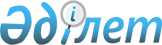 О внесении изменений в решение городского маслихата от 23 декабря 2008 года № 15/140 "О городском бюджете на 2009 год"Решение Актауского городского маслихата № 15/140 от 16 октября 2009 года. Зарегистрировано Управлением юстиции города Актау № 11-1-117 от 22 октября 2009 года.

      В соответствии с пунктом 5 статьи 109 Бюджетного кодекса Республики Казахстан от 4 декабря 2008 года № 95-IV, подпунктом 1) пункта 1 статьи 6 Закона Республики Казахстан от 23 января 2001 года № 148 «О местном государственном управлении и самоуправлении в Республике Казахстан» и решением областного маслихата от 14 октября 2009 года № 19/221 «О внесении изменений в решение областного маслихата от 10 декабря 2008 года № 10/116 «Об областном бюджете на 2009 год» (зарегистрировано в Реестре государственной регистрации нормативных правовых актов за № 2056 от 16 октября 2009 года), Актауский городской маслихат РЕШИЛ:



      1. Внести в решение городского маслихата от 23 декабря 2008 года № 15/140 «О городском бюджете на 2009 год» (зарегистрировано в Реестре государственной регистрации нормативных правовых актов за № 11-1-100, опубликовано в газете «Огни Мангистау» от 27 декабря 2008 года № 213-214), от 12 февраля 2009 года № 17/157 «О внесении изменений и дополнений в решение городского маслихата от 23 декабря 2008 года № 15/140 «О городском бюджете на 2009 год» (зарегистрировано в Реестре государственной регистрации нормативных правовых актов за № 11-1-106, опубликовано в газете «Огни Мангистау» от 28 февраля 2009 года № 36), от 17 апреля 2009 года № 18/165 «О внесении изменений в решение городского маслихата от 23 декабря 2008 года № 15/140 «О городском бюджете на 2009 год» (зарегистрировано в Реестре государственной регистрации нормативных правовых актов за № 11-1-107, опубликовано в газете «Огни Мангистау» от 7 мая 2009 года № 78-79), от 7 мая 2009 года № 19/177 «О внесении изменений и дополнений в решение городского маслихата от 23 декабря 2008 года № 15/140 «О городском бюджете на 2009 год» (зарегистрировано в Реестре государственной регистрации нормативных правовых актов за № 11-1-108, опубликовано в газете «Огни Мангистау» от 23 мая 2009 года № 88), от 24 июня 2009 года № 20/182 «О внесении изменений в решение городского маслихата от 23 декабря 2008 года № 15/140 «О городском бюджете на 2009 год» (зарегистрировано в Реестре государственной регистрации нормативных правовых актов за № 11-1-110, опубликовано в газете «Огни Мангистау» от 11 июля 2009 года № 115), от 20 июля 2009 года № 21/191 «О внесении изменений в решение городского маслихата от 23 декабря 2008 года № 15/140 «О городском бюджете на 2009 год» (зарегистрировано в Реестре государственной регистрации нормативных правовых актов за № 11-1-112, опубликовано в газете «Огни Мангистау» от 4 августа 2009 года № 125), от 8 сентября 2009 года № 23/213 «О внесении изменений в решение городского маслихата от 23 декабря 2008 года № 15/140 «О городском бюджете на 2009 год» (зарегистрировано в Реестре государственной регистрации нормативных правовых актов за № 11-1-115, опубликовано в газете «Огни Мангистау» от 17 сентября 2009 года № 150-151) следующие изменения:



      Пункт 1 изложить в следующей редакции:

      «Утвердить городской бюджет на 2009 год согласно приложению в следующих объемах:

      доходы – 11 290 253 тысяч тенге, в том числе:

      налоговые поступления – 8 218 434 тысяч тенге;

      неналоговые поступления – 314 702 тысяч тенге;

      поступления от продажи основного капитала – 741 580 тысяч тенге;

      поступления трансфертов – 2 015 537 тысяч тенге;

      затраты – 11 659 714 тысяч тенге;

      3) чистое бюджетное кредитование – 0 тенге, в том числе:

      бюджетные кредиты – 0 тенге;

      погашение бюджетных кредитов – 0 тенге;

      4) сальдо по операциям с финансовыми активами – 237 031 тысяч тенге, в том числе:

      приобретение финансовых активов – 237 031 тысяч тенге;

      поступления от продажи финансовых активов государства – 0 тенге;

      5) дефицит (профицит) бюджета – 606 492 тысяч тенге;

      6) финансирование дефицита (использование профицита) бюджета – 606 492 тысяч тенге, в том числе:

      поступление займов – 48 975 тысяч тенге;

      погашение займов – 300 000 тысяч тенге;

      используемые остатки бюджетных средств – 857 517 тысяч тенге».



      В пункте 2:

      в абзаце первом «17,2» заменить цифрой «22,4»;

      в абзаце шестом цифру «15,7» заменить цифрой «7,9».



      В пункте 3 подпункте 5) абзац шестнадцатый изложить в новой редакции следующего содержания: «ко Дню Конституции Республики Казахстан (30 августа)».



      В пункте 7 цифру «25 516» заменить цифрой «10 373».



      2. Настоящее решение вводится в действие с 1 января 2009 года.      Председатель сессии                     Е. Космаганбетов

      Секретарь

      городского маслихата                    Ж. МатаевСОГЛАСОВАНО:

И.о. начальника ГУ «Актауский городской отдел

экономики и бюджетного планирования»

З. Толеш

16 октября 2009 года

Приложение

к решению городского маслихата

от 16 октября 2009 года № 24/219 Бюджет города Актау на 2009 год
					© 2012. РГП на ПХВ «Институт законодательства и правовой информации Республики Казахстан» Министерства юстиции Республики Казахстан
				категориякатегорияСумма

тыс. тенгеклассСумма

тыс. тенгеподклассподклассСумма

тыс. тенгеНаименованиеСумма

тыс. тенге1. ДОХОДЫ11 290 2531Налоговые поступления8 218 43401Подоходный налог3 827 4472Индивидуальный подоходный налог3 827 44703Социальный налог751 1221Социальный налог751 12204Hалоги на собственность2 919 3451Hалоги на имущество2 329 9963Земельный налог286 2954Hалог на транспортные средства302 9805Единый земельный налог7405Внутренние налоги на товары, работы и услуги426 7442Акцизы38 1953Поступления за использование природных и других ресурсов225 6304Сборы за ведение предпринимательской и профессиональной деятельности129 5655Налог на игорный бизнес33 35407Прочие налоги111Прочие налоги1108Обязательные платежи, взимаемые за совершение юридически значимых действий и (или) выдачу документов уполномоченными на то государственными органами или должностными лицами293 7651Государственная пошлина293 7652Неналоговые поступления314 70201Доходы от государственной собственности29 7181Поступления части чистого дохода государственных предприятий12 7185Доходы от аренды имущества, находящегося в государственной собственности17 00002Поступления от реализации товаров (работ, услуг) государственными учреждениями, финансируемыми из государственного бюджета2 9561Поступления от реализации товаров (работ, услуг) государственными учреждениями, финансируемыми из государственного бюджета2 95604Штрафы, пеня, санкции, взыскания, налагаемые государственными учреждениями, финансируемыми из государственного бюджета, а также содержащимися и финансируемыми из бюджета (сметы расходов) Национального Банка Республики Казахстан215 1981Штрафы, пеня, санкции, взыскания, налагаемые государственными учреждениями, финансируемыми из государственного бюджета, а также содержащимися и финансируемыми из бюджета (сметы расходов) Национального Банка Республики Казахстан, за исключением поступлений от предприятий нефтяного сектора215 19806Прочие неналоговые поступления66 8301Прочие неналоговые поступления66 8303Поступления от продажи основного капитала741 58001Продажа государственного имущества, закрепленного за государственными учреждениями406 5481Продажа государственного имущества, закрепленного за государственными учреждениями406 54803Продажа земли и нематериальных активов335 0321Продажа земли283 0042Продажа нематериальных активов52 0284Поступления трансфертов2 015 53702Трансферты из вышестоящих органов государственного управления2 015 5372Трансферты из областного бюджета2 015 537Функциональная группаФункциональная группаФункциональная группаФункциональная группаСумма

тыс. тенгеАдминистратор бюджетных программАдминистратор бюджетных программАдминистратор бюджетных программСумма

тыс. тенгеПрограммаПрограммаСумма

тыс. тенгеНаименованиеСумма

тыс. тенге2. ЗАТРАТЫ11 659 7141Государственные услуги общего характера162 168112Аппарат маслихата города11 797001Обеспечение деятельности маслихата района (города областного значения)11 797122Аппарат акима города96 484001Обеспечение деятельности акима района (города областного значения)96 484123Аппарат акима села Умирзак7 391001Функционирование аппарата акима района в городе, города районного значения, поселка, аула (села), аульного (сельского) округа7 391452Отдел финансов35 272001Обеспечение деятельности отдела финансов13 546003Проведение оценки имущества в целях налогооблажения3 000004Организация работы по выдаче разовых талонов и обеспечение полноты сбора сумм от реализации разовых талонов11 984011Учет, хранение, оценка и реализация имущества, поступившего в коммунальную собственность6 742453Отдел экономики и бюджетного планирования11 224001Обеспечение деятельности отдела экономики и бюджетного планирования11 2242Оборона8 413122Аппарат акима города8 413005Мероприятия в рамках исполнения всеобщей воинской обязанности8 4133Общественный порядок, безопасность, правовая, судебная, уголовно-исполнительная деятельность74 033458Отдел жилищно-коммунального хозяйства, пассажирского транспорта и автомобильных дорог74 033021Обеспечение безопасности дорожного движения в населенных пунктах74 0334Образование4 526 842464Отдел образования4 412 081001Обеспечение деятельности отдела образования19 940003Общеобразовательное обучение2 580 167004Информатизация системы образования в государственных учреждениях образования района (города областного значения)10 500005Приобретение и доставка учебников, учебно-методических комплексов для государственных учреждений образования района (города областного значения)27 409006Дополнительное образование для детей180 555007Проведение школьных олимпиад, внешкольных мероприятий и конкурсов районного (городского) масштаба11 647009Обеспечение деятельности организаций дошкольного воспитания и обучения1 240 494010Внедрение новых технологий обучения в государственной системе образования за счет целевых трансфертов из республиканского бюджета38 145011Капитальный, текущий ремонт объектов образования в рамках реализации стратегии региональной занятости и переподготовки кадров303 224467Отдел строительства114 761037Строительство и реконструкция объектов образования114 7616Социальная помощь и социальное обеспечение507 849123Аппарат акима села Умирзак373003Оказание социальной помощи нуждающимся гражданам на дому373451Отдел занятости и социальных программ486 561001Обеспечение деятельности отдела занятости и социальных программ39 959002Программа занятости94 802005Государственная адресная социальная помощь18 678006Жилищная помощь4 115007Социальная помощь отдельным категориям нуждающихся граждан по решениям местных представительных органов230 211010Материальное обеспечение детей-инвалидов, воспитывающихся и обучающихся на дому3 370011Оплата услуг по зачислению, выплате и доставке пособий и других социальных выплат1 544013Социальная адаптация лиц, не имеющих определенного места жительства20 594014Оказание социальной помощи нуждающимся гражданам на дому49 277016Государственные пособия на детей до 18 лет7 296017Обеспечение нуждающихся инвалидов обязательными гигиеническими средствами и предоставление услуг специалистами жестового языка, индивидуальными помощниками в соответствии с индивидуальной программой реабилитации инвалида16 715464Отдел образования20 915008Социальная поддержка обучающихся и воспитанников организаций образования очной формы обучения20 9157Жилищно-коммунальное хозяйство4 655 738123Аппарат акима села Умирзак18 898008Освещение улиц населенных пунктов2 377009Обеспечение санитарии населенных пунктов9 317011Благоустройство и озеленение населенных пунктов7 204467Отдел строительства2 990 051003Строительство и (или) приобретение жилья государственного коммунального жилищного фонда729 423004Развитие, обустройство и (или) приобретение инженерно-коммуникационной инфраструктуры684 541005Развитие коммунального хозяйства166 283006Развитие системы водоснабжения1 086 046007Развитие благоустройства городов и населенных пунктов23 758031Развитие инженерно-коммуникационной инфраструктуры и благоустройство населенных пунктов в рамках реализации стратегии региональной занятости и переподготовки кадров300 000458Отдел жилищно-коммунального хозяйства, пассажирского транспорта и автомобильных дорог1 646 789002Изъятие, в том числе путем выкупа земельных участков для государственных надобностей и связанное с этим отчуждение недвижимого имущества12 000003Организация сохранения государственного жилищного фонда474012Функционирование системы водоснабжения и водоотведения41 375015Освещение улиц в населенных пунктах115 935016Обеспечение санитарии населенных пунктов304 100017Содержание мест захоронений и захоронение безродных9 750018Благоустройство и озеленение населенных пунктов652 628030Ремонт инженерно-коммуникационной инфраструктуры и благоустройство населенных пунктов в рамках реализации стратегии региональной занятости и переподготовки кадров510 5278Культура, спорт, туризм и информационное пространство365 896455Отдел культуры и развития языков337 525001Обеспечение деятельности отдела культуры и развития языков6 050003Поддержка культурно-досуговой работы308 812006Функционирование районных (городских) библиотек22 663456Отдел внутренней политики12 845001Обеспечение деятельности отдела внутренней политики7 115002Проведение государственной информационной политики через средства массовой информации3 870003Реализация региональных программ в сфере молодежной политики1 860465Отдел физической культуры и спорта15 526001Обеспечение деятельности отдела физической культуры и спорта3 952006Проведение спортивных соревнований на районном (города областного значения) уровне7 078007Подготовка и участие членов сборных команд района (города областного значения) по различным видам спорта на областных спортивных соревнованиях4 4969Топливно-энергетический комплекс и недропользование328 062467Отдел строительства328 062009Развитие теплоэнергетической системы328 06210Сельское, водное, лесное, рыбное хозяйство, особо охраняемые природные территории, охрана окружающей среды и животного мира, земельные отношения14 381453Отдел экономики и бюджетного планирования802099Реализация мер социальной поддержки специалистов социальной сферы сельских населенных пунктов за счет целевого трансферта из республиканского бюджета802462Отдел сельского хозяйства256001Обеспечение деятельности отдела сельского хозяйства256463Отдел земельных отношений13 323001Обеспечение деятельности отдела земельных отношений12 700006Землеустройство, проводимое при установлении границ городов районного значения, районов в городе, поселков аулов (сел), аульных (сельских)округов62311Промышленность, архитектурная, градостроительная и строительная деятельность32 854467Отдел строительства9 961001Обеспечение деятельности отдела строительства9 961468Отдел архитектуры и градостроительства22 893001Обеспечение деятельности отдела архитектуры и градостроительства15 793003Разработка схем градостроительного развития территории района, генеральных планов городов районного (областного) значения, поселков и иных сельских населенных пунктов7 10012Транспорт и коммуникации895 364458Отдел жилищно-коммунального хозяйства, пассажирского транспорта и автомобильных дорог895 364008Ремонт и содержание автомобильных дорог населенных пунктов в рамках реализации стратегии региональной занятости и переподготовки кадров500 000022Развитие транспортной инфраструктуры34 800023Обеспечение функционирования автомобильных дорог360 56413Прочие85 645454Отдел предпринимательства и сельского хозяйства58 221001Обеспечение деятельности отдела предпринимательства и сельского хозяйства7 305006Поддержка предпринимательской деятельности50 916452Отдел финансов10 373012Резерв местного исполнительного органа района (города областного значения)10 373458Отдел жилищно-коммунального хозяйства, пассажирского транспорта и автомобильных дорог17 051001Обеспечение деятельности отдела жилищно-коммунального хозяйства, пассажирского транспорта и автомобильных дорог17 05115Трансферты2 469452Отдел финансов2 469006Возврат неиспользованных (недоиспользованных) целевых трансфертов2 4693. ЧИСТОЕ БЮДЖЕТНОЕ КРЕДИТОВАНИЕ0Бюджетные кредиты0Погашение бюджетных кредитов04. САЛЬДО ПО ОПЕРАЦИЯМ С ФИНАНСОВЫМИ АКТИВАМИ237 031Приобретение финансовых активов237 03113Прочие237 031452Отдел финансов237 031014Формирование или увеличение уставного капитала юридических лиц237 031Поступления от продажи финансовых активов государства 05. ДЕФИЦИТ (ПРОФИЦИТ) БЮДЖЕТА-606 4926. ФИНАНСИРОВАНИЕ ДЕФИЦИТА (ИСПОЛЬЗОВАНИЕ ПРОФИЦИТА) БЮДЖЕТА606 492Поступление займов48 975Погашение займов300 000Используемые остатки бюджетных средств857 517